UPITNIK O ZADOVOLJSTVU KLIJENATA Br. ________Poštovani, budući da se neprekidno trudimo unaprijediti kvalitetu naših usluga, molimo Vas da ispunite ovaj formular kako bi nam pomogli u tome. Hvala Vam na trudu.IME I ADRESA KORISNIKA USLUGA:        Datum: __________________                    M.P.                           ___________________________								                                            Potpis      *Molimo ispunjeni obrazac poslati faksom, mailom ili poštom.Koju vrstu usluga Centra za tlo ste koristili?Ispitivanje plodnosti tla       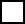 Ispitivanja biljnog materijala     Ispitivanje organskih gnojiva i supstrata         Uzimanje uzoraka tla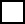 Gnojidbene preporuke       Ostale fizikalne i kemijske analize           Koliko vam je razumljiva dokumentacija (prijave, zahtjevi, izlazni dokumenti)?Koliko vam je razumljiva dokumentacija (prijave, zahtjevi, izlazni dokumenti)?Koliko vam je razumljiva dokumentacija (prijave, zahtjevi, izlazni dokumenti)?Koliko vam je razumljiva dokumentacija (prijave, zahtjevi, izlazni dokumenti)?Koliko vam je razumljiva dokumentacija (prijave, zahtjevi, izlazni dokumenti)?Koliko vam je razumljiva dokumentacija (prijave, zahtjevi, izlazni dokumenti)?Razumljivo Razumljivo slabo razumljivoslabo razumljivonerazumljivonerazumljivoObrazloženje:Obrazloženje:Obrazloženje:Obrazloženje:Obrazloženje:Obrazloženje:Komunikacija sa zaposlenima u Centru za tlo:Komunikacija sa zaposlenima u Centru za tlo:Komunikacija sa zaposlenima u Centru za tlo:Komunikacija sa zaposlenima u Centru za tlo:Komunikacija sa zaposlenima u Centru za tlo:Komunikacija sa zaposlenima u Centru za tlo:OdličnaDobraDobraZadovoljavajućaZadovoljavajućaLošaObrazloženje:Obrazloženje:Obrazloženje:Obrazloženje:Obrazloženje:Obrazloženje:Kvaliteta usluga koje obavlja Centar:Kvaliteta usluga koje obavlja Centar:Kvaliteta usluga koje obavlja Centar:Kvaliteta usluga koje obavlja Centar:Kvaliteta usluga koje obavlja Centar:Kvaliteta usluga koje obavlja Centar:OdličnaDobraDobraZadovoljavajućaZadovoljavajućaLošaObrazloženje:Obrazloženje:Obrazloženje:Obrazloženje:Obrazloženje:Obrazloženje:Jeste li imali prigovora ili žalbi na rad Centra za tlo:Jeste li imali prigovora ili žalbi na rad Centra za tlo:Jeste li imali prigovora ili žalbi na rad Centra za tlo:Jeste li imali prigovora ili žalbi na rad Centra za tlo:Jeste li imali prigovora ili žalbi na rad Centra za tlo:Jeste li imali prigovora ili žalbi na rad Centra za tlo:DaDaDaNeNeNeObrazloženje:Obrazloženje:Obrazloženje:Obrazloženje:Obrazloženje:Obrazloženje:Vaša ocjena uspješnosti rješavanja prigovora i žalbi Centra za tlo:Vaša ocjena uspješnosti rješavanja prigovora i žalbi Centra za tlo:Vaša ocjena uspješnosti rješavanja prigovora i žalbi Centra za tlo:Vaša ocjena uspješnosti rješavanja prigovora i žalbi Centra za tlo:Vaša ocjena uspješnosti rješavanja prigovora i žalbi Centra za tlo:Vaša ocjena uspješnosti rješavanja prigovora i žalbi Centra za tlo:OdličnaDobraDobraZadovoljavajućaZadovoljavajućaLošaObrazloženje:Obrazloženje:Obrazloženje:Obrazloženje:Obrazloženje:Obrazloženje:Vaše sugestije i prijedlozi:Vaše sugestije i prijedlozi:Vaše sugestije i prijedlozi:Vaše sugestije i prijedlozi:Vaše sugestije i prijedlozi:Vaše sugestije i prijedlozi:Napomena:Napomena:Napomena:Napomena:Napomena:Napomena: